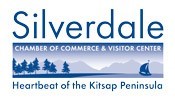 Silverdale Chamber of Commerce Presenter ApplicationPlease complete all requested information. Cells will expand as you type. No handwritten submissions please. Contact Information:Professional Business Information:Biography: 100 words maximum to be posted in online platforms along with the workshop description and used for introduction.Short Bio one sentence bio or tag line for print piecesProposed Workshop Information: Workshop Title Workshop Description -Please limit to 100 words.  Your description may be edited for space consideration. You can expand on your workshop content in the outline below. If selected, this description will be used for online and printed materials. Include who this workshop is for and what they will take away from participation.Workshop Takeaways: List the 3 main take aways attendees will leave your workshop being able to apply in their business and/or life.Workshop Room Requirements: Please describe the room requirements and preferences. Note we will do our best to accommodate your requirements. Please consider flexibility of conference space when designing your workshop.Ideal room set up: Classroom, tables, space for movement, etc.Presenter Qualifications: Please describe your qualifications to present on this topic, and the unique contributions you will make to the Chamber on this topic.Presenter Experience: Please list where and when you’ve presented this workshop, or others like it.Presenter Market: Please describe your ideal target audience.Supporting materials to include with your submission:NameCompany NameMailing Street AddressCity, State, ZipDaytime PhoneCell PhoneEmailWebsiteCompany or Professional DescriptionHow long in business Market you serve1.2.3.Room Set UpAV RequirementsOtherWorkshop VenueTitle or DescriptionDatesRequiredQuality headshot (png or jpeg)Company Logo (png or jpeg)Complete bioDesired:Video Clip of you speaking or presentingSubmissions that include video will be given priority consideration. You may send the actual video or a YouTube link. 